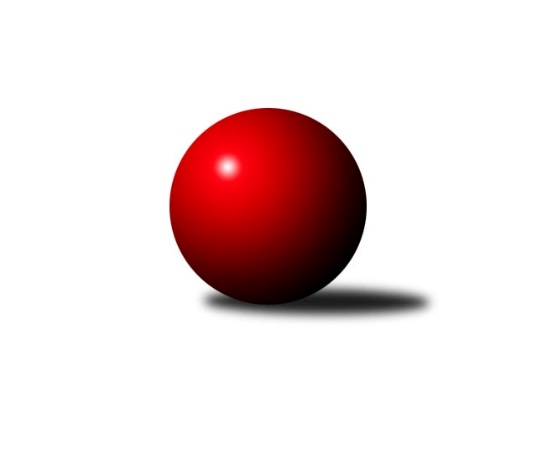 Č.17Ročník 2018/2019	8.3.2019Nejlepšího výkonu v tomto kole: 1592 dosáhlo družstvo: TJ Sokol Kolín BStředočeský krajský přebor II. třídy 2018/2019Výsledky 17. kolaSouhrnný přehled výsledků:TJ Sokol Kostelec nad Černými lesy C	- TJ Sokol Brandýs nad Labem B	6:0	       kontumačně		7.3.TJ Sokol Kostelec nad Černými lesy B	- TJ Sokol Kolín B	2:4	1579:1592	4.0:4.0	8.3.Tabulka družstev:	1.	TJ Sokol Kolín B	14	12	0	2	60.5 : 23.5 	71.0 : 41.0 	 1636	24	2.	KK Kosmonosy C	13	11	0	2	53.0 : 25.0 	63.0 : 41.0 	 1619	22	3.	TJ Sokol Brandýs nad Labem B	13	5	0	8	31.0 : 47.0 	37.5 : 66.5 	 1533	10	4.	TJ Sokol Kostelec nad Černými lesy B	14	3	0	11	31.5 : 52.5 	54.0 : 58.0 	 1557	6	5.	TJ Sokol Kostelec nad Černými lesy C	14	3	0	11	28.0 : 56.0 	46.5 : 65.5 	 1494	6Podrobné výsledky kola:	 TJ Sokol Kostelec nad Černými lesy C		6:0		TJ Sokol Brandýs nad Labem Brozhodčí: vedoucí družstevKONTUMACE	 TJ Sokol Kostelec nad Černými lesy B	1579	2:4	1592	TJ Sokol Kolín B	Martin Bulíček	 	 193 	 193 		386 	 1:1 	 401 	 	213 	 188		Jaroslav Hanuš	Marek Beňo	 	 204 	 204 		408 	 1:1 	 396 	 	205 	 191		Natálie Krupková	Jan Novák	 	 210 	 203 		413 	 2:0 	 382 	 	199 	 183		Josef Mikoláš	Kamil Rodinger	 	 183 	 189 		372 	 0:2 	 413 	 	203 	 210		Jonatán Mensatorisrozhodčí: vedoucí družstevNejlepšího výkonu v tomto utkání: 413 kuželek dosáhli: Jan Novák, Jonatán MensatorisPořadí jednotlivců:	jméno hráče	družstvo	celkem	plné	dorážka	chyby	poměr kuž.	Maximum	1.	Josef Mikoláš 	TJ Sokol Kolín B	427.67	292.3	135.4	5.3	4/4	(471)	2.	Zdeněk Bayer 	KK Kosmonosy C	421.02	285.3	135.7	5.8	3/4	(470)	3.	Radek Horák 	KK Kosmonosy C	420.13	293.2	127.0	5.7	4/4	(461)	4.	Lukáš Kotek 	TJ Sokol Brandýs nad Labem B	415.89	288.4	127.4	5.8	3/4	(446)	5.	Jaroslav Hanuš 	TJ Sokol Kolín B	412.88	281.0	131.9	7.3	4/4	(446)	6.	Jaroslava Soukenková 	TJ Sokol Kostelec nad Černými lesy C	409.71	282.5	127.3	5.8	4/4	(450)	7.	Jindřiška Boháčková 	KK Kosmonosy C	407.54	292.2	115.4	7.3	4/4	(436)	8.	Pavel Holoubek 	TJ Sokol Kolín B	405.44	291.6	113.9	8.7	4/4	(428)	9.	Pavel Holec 	TJ Sokol Brandýs nad Labem B	400.21	286.2	114.0	7.3	4/4	(436)	10.	Kamil Rodinger 	TJ Sokol Kostelec nad Černými lesy B	400.13	285.3	114.8	7.9	3/4	(414)	11.	Jan Novák 	TJ Sokol Kostelec nad Černými lesy B	397.50	280.5	117.0	10.5	3/4	(448)	12.	Martin Bulíček 	TJ Sokol Kostelec nad Černými lesy B	394.97	279.6	115.4	9.4	4/4	(426)	13.	Marek Beňo 	TJ Sokol Kostelec nad Černými lesy B	393.98	282.4	111.6	9.5	4/4	(421)	14.	Luděk Horák 	KK Kosmonosy C	392.50	280.4	112.1	8.1	4/4	(404)	15.	Jan Platil 	TJ Sokol Kostelec nad Černými lesy C	388.54	285.8	102.8	11.4	4/4	(421)	16.	Martin Šatava 	TJ Sokol Kostelec nad Černými lesy C	375.67	267.2	108.4	11.5	3/4	(389)	17.	Dana Svobodová 	TJ Sokol Brandýs nad Labem B	373.25	265.8	107.4	11.0	3/4	(400)	18.	Ladislav Dytrych 	KK Kosmonosy C	368.94	263.4	105.5	11.9	4/4	(421)	19.	Oldřich Nechvátal 	TJ Sokol Brandýs nad Labem B	364.32	264.6	99.7	16.7	4/4	(418)	20.	Jaroslav Novák 	TJ Sokol Kostelec nad Černými lesy B	350.92	260.4	90.5	15.7	3/4	(388)	21.	Pavel Schober 	TJ Sokol Brandýs nad Labem B	346.83	249.8	97.0	13.2	3/4	(378)	22.	Vojtěch Stárek 	TJ Sokol Kostelec nad Černými lesy C	343.69	252.1	91.6	15.7	4/4	(401)	23.	Josef Bouma 	TJ Sokol Kostelec nad Černými lesy C	340.00	236.7	103.3	11.3	3/4	(343)		Marek Náhlovský 	KK Kosmonosy C	438.50	297.0	141.5	5.3	2/4	(474)		Dalibor Mierva 	TJ Sokol Kolín B	429.00	304.0	125.0	2.5	2/4	(430)		Jonatán Mensatoris 	TJ Sokol Kolín B	412.42	289.3	123.2	6.1	2/4	(450)		Ladislav Hetcl  st.	TJ Sokol Kolín B	408.50	277.5	131.0	5.0	2/4	(434)		Veronika Šatavová 	TJ Sokol Kostelec nad Černými lesy C	402.00	270.0	132.0	7.0	1/4	(402)		Natálie Krupková 	TJ Sokol Kolín B	400.50	278.5	122.0	6.5	2/4	(428)		Jan Brdíčko 	TJ Sokol Kolín B	395.00	285.0	110.0	6.0	1/4	(395)		Lubomír Mareček 	TJ Sokol Kolín B	393.50	285.5	108.0	10.5	2/4	(414)		Luboš Pithard 	TJ Sokol Brandýs nad Labem B	386.00	271.5	114.5	10.0	2/4	(391)		Ladislav Hetcl  ml.	TJ Sokol Kolín B	380.00	267.0	113.0	8.0	1/4	(380)		Aleš Mouder 	TJ Sokol Kostelec nad Černými lesy B	369.00	268.0	101.0	13.0	2/4	(397)		Pavel Adamec 	KK Kosmonosy C	369.00	283.0	86.0	19.0	1/4	(369)		Zdeněk Pácha 	TJ Sokol Kostelec nad Černými lesy B	366.00	279.0	87.0	15.0	1/4	(366)		Antonín Zeman 	TJ Sokol Kostelec nad Černými lesy C	348.50	258.2	90.3	17.8	2/4	(387)		Jan Leinweber 	TJ Sokol Kostelec nad Černými lesy C	347.25	255.8	91.5	15.3	2/4	(387)		Lukáš Vacek 	TJ Sokol Kolín B	347.00	258.5	88.5	14.5	2/4	(364)		Peter Fajkus 	TJ Sokol Kostelec nad Černými lesy C	334.00	231.0	103.0	13.0	1/4	(334)Sportovně technické informace:Starty náhradníků:registrační číslo	jméno a příjmení 	datum startu 	družstvo	číslo startu
Hráči dopsaní na soupisku:registrační číslo	jméno a příjmení 	datum startu 	družstvo	Program dalšího kola:18. kolo11.3.2019	po	18:00	TJ Sokol Kolín B - KK Kosmonosy C	14.3.2019	čt	17:00	TJ Sokol Brandýs nad Labem B - TJ Sokol Kostelec nad Černými lesy B				-- volný los -- - TJ Sokol Kostelec nad Černými lesy C	Nejlepší šestka kola - absolutněNejlepší šestka kola - absolutněNejlepší šestka kola - absolutněNejlepší šestka kola - absolutněNejlepší šestka kola - dle průměru kuželenNejlepší šestka kola - dle průměru kuželenNejlepší šestka kola - dle průměru kuželenNejlepší šestka kola - dle průměru kuželenNejlepší šestka kola - dle průměru kuželenPočetJménoNázev týmuVýkonPočetJménoNázev týmuPrůměr (%)Výkon3xJonatán MensatorisKolín B4134xJonatán MensatorisKolín B106.944136xJan NovákKostelec nČl B4137xJan NovákKostelec nČl B106.944133xMarek BeňoKostelec nČl B4084xMarek BeňoKostelec nČl B105.6440810xJaroslav HanušKolín B40110xJaroslav HanušKolín B103.834012xNatálie KrupkováKolín B3962xNatálie KrupkováKolín B102.543964xMartin BulíčekKostelec nČl B3864xMartin BulíčekKostelec nČl B99.95386